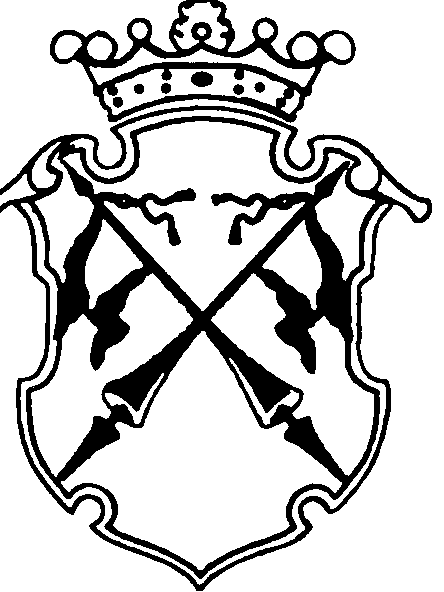 РЕСПУБЛИКА   КАРЕЛИЯКОНТРОЛЬНО - СЧЕТНЫЙ КОМИТЕТСОРТАВАЛЬСКОГО  МУНИЦИПАЛЬНОГО РАЙОНАПРИКАЗ «  19 » ноября 2014 г.                                                           №27                                           Об утверждении перечня должностей муниципальной службы в Контрольно-счетном комитете Сортавальского муниципального района, при замещении которых, муниципальные служащие обязаны представлять сведения о своих доходах, а также о доходах своих супруги (супруга) и несовершеннолетних детей     иоб утверждении порядка представления гражданами,претендующими на замещение должностей муниципальнойслужбы в Контрольно-счетном комитете Сортавальского муниципального района, и муниципальными служащими Контрольно-счетного комитета Сортавальского муниципального района сведений о доходах, об имуществеи обязательствах имущественного характера.      На основании пункта 1 статьи 15 Федерального закона от 02.03.2007 № 25-ФЗ «О муниципальной службе в Российской Федерации», приказываю:1. Утвердить прилагаемый перечень должностей муниципальной службы в контрольно-счетном комитете Сортавальского муниципального района, при замещении которых, муниципальные служащие обязаны представлять сведения о своих доходах, а также о доходах своих супруги (супруга) и несовершеннолетних детей (Приложение № 1).2. Утвердить Порядок представления гражданами, претендующими на замещение должностей муниципальной службы в Контрольно-счетном комитете Сортавальского муниципального района, и муниципальными служащими Контрольно-счетного комитета Сортавальского муниципального района сведений о доходах, об имуществе и обязательствах имущественного характера  (Приложение №2).3. Утвердить форму справки о доходах, об имуществе и обязательствах имущественного характера гражданина, претендующего на замещение должности муниципальной службы. (Приложение №3)4. Утвердить форму справки о доходах, об имуществе и обязательствах имущественного характера супруги (супруга) и несовершеннолетних детей гражданина, претендующего на замещение должности муниципальной службы. (Приложение№4)5. Утвердить форму справки о доходах, об имуществе и обязательствах имущественного характера муниципальных служащих.(Приложение №5)6. Утвердить форму справки о доходах, об имуществе и обязательствах имущественного характера супруги (супруга) и несовершеннолетних детей муниципальных служащих (Приложение №6)    7. Назначить ответственного за сбор сведений о  доходах, об имуществе и обязательствах имущественного характера муниципальных служащих, а так же доходах своих супруги (супруга) и несовершеннолетних детей - Астафьеву Н.А председателя контрольно-счетного комитета Сортавальского муниципального района.8.  Разместить настоящий приказ в сети Интернет на официальном сайте администрации Сортавальского муниципального района.     Председатель                         	                                Н.А. Астафьева						     		Приложение 1Утверждено  приказом контрольно-счетного комитетаСортавальского муниципального районаОт «19 » ноября    2014 года  №_27__  ПЕРЕЧЕНЬдолжностей муниципальной службы в Контрольно-счетном комитете Сортавальского муниципального района, при замещении которых, муниципальные служащие обязаны представлять сведения о своих доходах, имуществе и обязательствах имущественного характера, а также о доходах, имуществе и обязательствах имущественного характера своих супруги (супруга) и несовершеннолетних детей Высшая должностьПредседательВедущая должностьИнспекторПриложение№ 2Утверждено  приказом контрольно-счетного комитетаСортавальского муниципального районаОт «19 » ноября  2014 года  № 27___  ПОРЯДОКпредставления гражданами, претендующимина замещение должности муниципальной службы вКонтрольно-счетном комитете Сортавальского муниципального района, имуниципальными служащими Контрольно-счетного комитета Сортавальского муниципального района сведений о доходах, об имуществеи обязательствах имущественного характера1. Настоящее Положение определяет порядок представления гражданами, претендующими на замещение должности муниципальной службы в Контрольно-счетном комитете Сортавальского муниципального района (далее- Контрольно-счетный комитет), и муниципальными служащими Контрольно-счетного комитета, включенными в Перечень должностей муниципальной службы контрольно-счетного комитета, при замещении которых муниципальные служащие обязаны предоставлять сведения о своих доходах, имуществе и обязательствах имущественного характера, а также о доходах, имуществе и обязательствах имущественного характера  своих супруги (супруга) и несовершеннолетних детей (далее – Перечень должностей). 2.  Граждане, претендующие на замещение должностей муниципальной службы в Контрольно-счетном комитете и муниципальные служащие Контрольно-счетного комитета обязаны представлять работодателю в письменной форме сведения о своих доходах, об имуществе и обязательствах имущественного характера и о доходах, об имуществе и обязательствах имущественного характера супруги (супруга) и несовершеннолетних детей (далее - сведения о доходах, об имуществе и обязательствах имущественного характера).3.  Сведения о доходах, об имуществе и обязательствах имущественного характера представляются муниципальными служащими Контрольно-счетного комитета  ежегодно, не позднее 30 апреля года, следующего за отчетным.4.  Граждане, претендующие на замещение должности муниципальной службы в Контрольно-счетном комитете представляют:а) по форме согласно Приложению № 3 к Приказу Контрольно-счетного комитета от 19.11.2014 №27 , сведения о своих доходах, полученных от всех источников (включая доходы по прежнему месту работы или месту замещения выборной должности, пенсии, пособия, иные выплаты) за календарный год, предшествующий году подачи документов для поступления на должность муниципальной службы в Контрольно-счетном комитете, а также сведения об имуществе, принадлежащем ему на праве собственности, и о своих обязательствах имущественного характера по состоянию на первое число месяца, предшествующего месяцу подачи документов для поступления на  должность муниципальной службы (на отчетную дату). б) по форме согласно Приложению № 4 к Приказу Контрольно-счетного комитета от 19.11.2014г. №27, сведения о доходах супруги (супруга) и несовершеннолетних детей, полученных от всех источников (включая заработную плату, пенсии, пособия, иные выплаты) за календарный год, предшествующий году подачи гражданином документов для поступления  на должность муниципальной службы Контрольно-счетного комитета, а также сведения об имуществе, принадлежащем им на праве собственности, и об их обязательствах имущественного характера по состоянию на первое число месяца, предшествующего месяцу подачи документов для поступления  на должность муниципальной службы Контрольно-счетного комитета (на отчетную дату).5. Муниципальные служащие Контрольно-счетного комитета представляют:а) по форме согласно Приложению № 5 к Приказу Контрольно-счетного комитета от 19.11.2014г. №27, сведения о своих доходах, полученных за отчетный период (с 1 января по 31 декабря) от всех источников (включая заработную плату, пенсии, пособия и иные выплаты), а также сведения об имуществе и обязательствах имущественного характера по состоянию на конец отчетного периода;б) по форме согласно Приложению № 6 к Приказу Контрольно-счетного комитета от 19.11.2014г. №27, сведения о доходах супруги (супруга) и несовершеннолетних детей, полученных за отчетный период (с 1 января по 31 декабря) от всех источников (включая заработную плату, пенсии, пособия и иные выплаты), а также сведения об их имуществе и обязательствах имущественного характера по состоянию на конец отчетного периода.6. В случае если муниципальный служащий обнаружил, что в представленных им сведениях о доходах, об имуществе и обязательствах имущественного характера не отражены или не полностью отражены какие-либо сведения либо имеются ошибки, он вправе представить уточненные сведения не позднее 31 июля года, следующего за отчетным.Такие уточненные сведения не считаются представленными с нарушением срока.7. Проверка достоверности и полноты сведений о доходах, об имуществе и обязательствах имущественного характера, представленных гражданином, претендующим на замещение должности муниципальной службы Контрольно-счетного комитета, а также муниципальными служащими Контрольно-счетного комитета, осуществляется по решению председателя Контрольно-счетного комитета, в порядке, устанавливаемом Правительством Российской Федерации и принятыми в соответствии с ним нормативными правовыми актами Контрольно-счетного комитета Сортавальского муниципального района.8. Сведения о доходах, об имуществе и обязательствах имущественного характера, представляемые гражданином, претендующим на замещение должности муниципальной службы Контрольно-счетного комитета, а также муниципальными служащими Контрольно-счетного комитета в соответствии с настоящим Порядком, являются сведениями конфиденциального характера, если федеральным законом они не отнесены к сведениям, составляющим государственную тайну.           Приложение№ 3Утверждено  приказом контрольно-счетного комитетаСортавальского муниципального районаОт «19 » ноября    2014 года  №27__             _______________________________________________ (указывается наименование кадрового подразделенияоргана  местного самоуправленияСортавальского муниципального района)                                  СПРАВКА          о доходах, об имуществе и обязательствах имущественного             характера гражданина, претендующего на замещение                         должности муниципальной службы  Я, ____________________________________________________________________________________________________________________________________________,                   (фамилия, имя, отчество, дата рождения)______________________________________________________________________,____________________________________________________________________________ ,(основное место работы или службы, занимаемая должность; в случае отсутствия основного места работы или службы - род занятий)проживающий по адресу: ____________________________________________________                            (адрес места жительства)сообщаю сведения <1> о своих доходах об имуществе, принадлежащем мне на праве собственности, о  вкладах  в  банках,  ценных  бумагах, об обязательствах имущественного характера: ______________________. <1>  Сведения,  за  исключением  сведений  о доходах, указываются посостоянию  на 1-е  число месяца, предшествующего месяцу подачи документовдля  замещения  должности  муниципальной службы на отчетную дату.                       Раздел 1. Сведения о доходах <1>──────────────────────────────     <1>  Указываются  доходы (включая пенсии, пособия, иные выплаты)  загод,  предшествующий  году  подачи  документов  для  замещения  должностидолжности  муниципальной службы.     <2> Доход,  полученный в иностранной валюте, указывается в рублях покурсу Банка России на дату получения дохода.Раздел 2. Сведения об имуществе2.1. Недвижимое имущество ──────────────────────────────     <1>  Указывается  вид  собственности  (индивидуальная,  общая);  длясовместной  собственности  указываются  иные лица (фамилия, имя, отчествоили наименование),  в  собственности  которых  находится  имущество;  длядолевой  собственности  указывается  доля  гражданина,  претендующего  назамещение должности  муниципальной службы, который представляет сведения.     <2>  Указывается   вид   земельного   участка    (пая,  доли):   подиндивидуальное  жилищное  строительство,  дачный,  садовый,  приусадебный,огородный и другие.                      2.2. Транспортные средства──────────────────────────────<1>  Указывается   вид  собственности (индивидуальная,  общая);  длясовместной  собственности  указываются  иные лица (фамилия, имя, отчествоили наименование),  в  собственности  которых  находится  имущество;  длядолевой  собственности  указывается  доля  гражданина,  претендующего  назамещение должности  муниципальной службы, который представляет сведения.     Раздел 3. Сведения о денежных средствах, находящихся на счетах                  в банках и иных кредитных организациях──────────────────────────────     <1> Указываются вид счета (депозитный, текущий, расчетный, ссудный и другие) и валюта счета.     <2> Остаток на счете указывается по состоянию на отчетную дату.  Для счетов  в  иностранной валюте остаток указывается в рублях по курсу Банка России на отчетную дату.                  Раздел 4. Сведения о ценных бумагахАкции и иное участие в коммерческих организациях──────────────────────────────     <1> Указываются  полное  или  сокращенное  официальное  наименование организации  и  ее  организационно-правовая  форма (акционерное общество, общество  с ограниченной ответственностью, товарищество, производственный кооператив и другие).     <2>  Уставный  капитал указывается согласно учредительным документам организации по  состоянию  на  отчетную  дату.  Для  уставных  капиталов, выраженных в иностранной валюте, уставный капитал указывается в рублях по курсу Банка России на отчетную дату.     <3>  Доля  участия выражается в процентах от уставного капитала. Для акционерных обществ указываются также номинальная стоимость  и количество акций.     <4>  Указываются  основание приобретения доли участия (учредительный договор, приватизация, покупка, мена, дарение, наследование и другие),  а также реквизиты (дата, номер) соответствующего договора или акта.                        4.2. Иные ценные бумаги  Итого   по   разделу  4   "Сведения  о  ценных  бумагах"   суммарная декларированная  стоимость  ценных  бумаг,   включая   доли   участия   в коммерческих организациях (рублей),____________________________________.     <1> Указываются все ценные бумаги по  видам  (облигации,  векселя  и другие),  за  исключением  акций,  указанных  в  подразделе "Акции и иное участие в коммерческих организациях".     <2>  Указывается общая стоимость ценных бумаг данного вида исходя из стоимости  их  приобретения  (а  если  ее  нельзя  определить - исходя из рыночной  стоимости  или   номинальной  стоимости).   Для   обязательств, выраженных в иностранной валюте, стоимость указывается в рублях по  курсу Банка России на отчетную дату.         Раздел 5. Сведения об обязательствах имущественного характера         5.1. Объекты недвижимого имущества, находящиеся в пользовании <1> ──────────────────────────────     <1> Указываются по состоянию на отчетную дату.     <2>  Указывается вид недвижимого имущества (земельный участок, жилой дом, дача и другие).     <3> Указываются вид пользования (аренда, безвозмездное пользование и другие) и сроки пользования.     <4>  Указываются   основание   пользования   (договор,   фактическое предоставление   и    другие),    а    также   реквизиты   (дата,  номер) соответствующего договора или акта.                       5.2. Прочие обязательства <1>──────────────────────────────     <1> Указываются имеющиеся на  отчетную  дату  срочные  обязательства финансового    характера    на     сумму,     превышающую     100-кратный размер минимальной оплаты труда, установленный на отчетную дату.     <2> Указывается существо обязательства (заем, кредит и другие).     <3> Указывается  вторая сторона обязательства: кредитор или должник, его фамилия, имя и отчество (наименование юридического лица), адрес.     <4> Указываются  основание  возникновения   обязательства  (договор, передача  денег  или имущества и другие), а также реквизиты (дата, номер) соответствующего договора или акта.     <5> Указывается сумма основного обязательства (без суммы процентов). Для  обязательств,  выраженных  в иностранной валюте, сумма указывается в рублях по курсу Банка России на отчетную дату.     <6> Указываются годовая процентная ставка обязательства,  заложенное в   обеспечение   обязательства   имущество,   выданные   в   обеспечение обязательства гарантии и поручительства.     Достоверность и полноту настоящих сведений подтверждаю."___" _________ 201_ г. ___________________________________________                                    (подпись гражданина, претендующего на                                  замещение должности  муниципальной службы)_________________________________________________________________________       (фамилия, имя, отчество и подпись лица, принявшего справку) Приложение№ 4Утверждено  приказом контрольно-счетного комитетаСортавальского муниципального районаОт « 19 » ноября   2014 года  №27_  В _________________________________________    (указывается наименование кадрового подразделения органа  местного самоуправления   Сортавальского муниципального района)                                  СПРАВКА   о доходах, об имуществе и обязательствах имущественного характера         супруги (супруга) и несовершеннолетних детей гражданина,       претендующего на замещение должности муниципальной службы <1>Я, ______________________________________________________________________________________________________________________________________________,                   (фамилия, имя, отчество, дата рождения)__________________________________________________________________________________________________________________________________________________________________________________________________________________________,     (основное место работы или службы, занимаемая должность; в случае        отсутствия основного места работы или службы - род занятий)проживающий по адресу: __________________________________________________                                   (адрес места жительства)________________________________________________________________________,________________________________________________________________________,сообщаю сведения<2>  о доходах моей (моего) _____________________________                                                 (супруги (супруга),_________________________________________________________________________         несовершеннолетней дочери, несовершеннолетнего сына)________________________________________________________________________,                 (фамилия, имя, отчество, дата рождения)________________________________________________________________________,   (основное место работы или службы, занимаемая должность; в случае      отсутствия основного места работы или службы - род занятий)об  имуществе, принадлежащем ей (ему) на праве собственности, о вкладах вбанках, ценных бумагах, об обязательствах имущественного характера:──────────────────────────────     <1> Сведения  представляются  отдельно  на  супругу  (супруга) и  накаждого  из  несовершеннолетних  детей  гражданина,   претендующего    назамещение должности муниципальной  службы (далее -  муниципальная служба), который представляет сведения.     <2> Сведения,  за  исключением  сведений  о  доходах, указываются посостоянию  на  1-е число месяца, предшествующего месяцу подачи документовдля замещения должности  муниципальной на отчетную дату.                     Раздел 1. Сведения о доходах <1>┌─────────┬────────────────────────────────────┬────────────────────────┐│  N п/п  │             Вид дохода             │  Величина дохода <2>   ││         │                                    │     (тыс. рублей)      │├─────────┼────────────────────────────────────┼────────────────────────┤│    1    │                 2                  │           3            │├─────────┼────────────────────────────────────┼────────────────────────┤│   1.    │Доход по основному месту работы     │                        │├─────────┼────────────────────────────────────┼────────────────────────┤│   2.    │Доход от педагогической деятельности│                        │├─────────┼────────────────────────────────────┼────────────────────────┤│   3.    │Доход от научной деятельности       │                        │├─────────┼────────────────────────────────────┼────────────────────────┤│   4.    │Доход от иной творческой            │                        ││         │деятельности                        │                        │├─────────┼────────────────────────────────────┼────────────────────────┤│   5.    │Доход от вкладов в банках и иных    │                        ││         │кредитных организациях              │                        │├─────────┼────────────────────────────────────┼────────────────────────┤│   6.    │Доход от ценных бумаг и долей       │                        ││         │участия в коммерческих организациях │                        │├─────────┼────────────────────────────────────┼────────────────────────┤│   7.    │Иные доходы (указать вид дохода):   │                        ││         │1)                                  │                        ││         ├────────────────────────────────────┼────────────────────────┤│         │2)                                  │                        ││         ├────────────────────────────────────┼────────────────────────┤│         │3)                                  │                        │├─────────┼────────────────────────────────────┼────────────────────────┤│   8.    │Итого доход за отчетный период      │                        │└─────────┴────────────────────────────────────┴────────────────────────┘──────────────────────────────     <1> Указываются доходы (включая пенсии, пособия,  иные  выплаты)  загод,  предшествующий году  подачи  документов  для  замещения   должностимуниципальной службы.     <2> Доход, полученный в иностранной валюте, указывается в рублях  покурсу Банка России на дату получения дохода.                    Раздел 2. Сведения об имуществе                        2.1. Недвижимое имущество┌─────┬────────────────────┬────────────────┬─────────────┬─────────────┐│N п/п│ Вид и наименование │      Вид       │    Место    │   Площадь   ││     │     имущества      │ собственности  │ нахождения  │   (кв.м)    ││     │                    │      <1>       │   (адрес)   │             │├─────┼────────────────────┼────────────────┼─────────────┼─────────────┤│  1  │         2          │       3        │      4      │      5      │├─────┼────────────────────┼────────────────┼─────────────┼─────────────┤│ 1.  │Земельные           │                │             │             ││     │участки<2>:         │                │             │             ││     │1)                  │                │             │             ││     ├────────────────────┼────────────────┼─────────────┼─────────────┤│     │2)                  │                │             │             ││     ├────────────────────┼────────────────┼─────────────┼─────────────┤│     │3)                  │                │             │             │├─────┼────────────────────┼────────────────┼─────────────┼─────────────┤│ 2.  │Жилые дома:         │                │             │             ││     │1)                  │                │             │             ││     ├────────────────────┼────────────────┼─────────────┼─────────────┤│     │2)                  │                │             │             ││     ├────────────────────┼────────────────┼─────────────┼─────────────┤│     │3)                  │                │             │             │├─────┼────────────────────┼────────────────┼─────────────┼─────────────┤│ 3.  │Квартиры:           │                │             │             ││     │1)                  │                │             │             ││     ├────────────────────┼────────────────┼─────────────┼─────────────┤│     │2)                  │                │             │             ││     ├────────────────────┼────────────────┼─────────────┼─────────────┤│     │3)                  │                │             │             │├─────┼────────────────────┼────────────────┼─────────────┼─────────────┤│ 4.  │Дачи:               │                │             │             ││     │1)                  │                │             │             ││     ├────────────────────┼────────────────┼─────────────┼─────────────┤│     │2)                  │                │             │             ││     ├────────────────────┼────────────────┼─────────────┼─────────────┤│     │3)                  │                │             │             │├─────┼────────────────────┼────────────────┼─────────────┼─────────────┤│ 5.  │Гаражи:             │                │             │             ││     │1)                  │                │             │             ││     ├────────────────────┼────────────────┼─────────────┼─────────────┤│     │2)                  │                │             │             ││     ├────────────────────┼────────────────┼─────────────┼─────────────┤│     │3)                  │                │             │             │├─────┼────────────────────┼────────────────┼─────────────┼─────────────┤│ 6.  │Иное недвижимое     │                │             │             ││     │имущество:          │                │             │             ││     │1)                  │                │             │             ││     ├────────────────────┼────────────────┼─────────────┼─────────────┤│     │2)                  │                │             │             ││     ├────────────────────┼────────────────┼─────────────┼─────────────┤│     │3)                  │                │             │             │└─────┴────────────────────┴────────────────┴─────────────┴─────────────┘──────────────────────────────     <1>  Указывается  вид  собственности  (индивидуальная,  общая);  длясовместной собственности указываются иные лица (фамилия, имя отчество илинаименование),  в  собственности которых находится имущество; для долевойсобственности указывается доля члена семьи гражданина,  претендующего  назамещение должности  муниципальной службы, который представляет сведения.     <2>  Указывается   вид   земельного   участка    (пая,  доли):   подиндивидуальное  жилищное  строительство,  дачный,  садовый, приусадебный,огородный и другие.                         2.2. Транспортные средства┌─────┬─────────────────────────────┬───────────────────┬───────────────┐│N п/п│  Вид и марка транспортного  │ Вид собственности │     Место     ││     │          средства           │        <1>        │  регистрации  │├─────┼─────────────────────────────┼───────────────────┼───────────────┤│  1  │              2              │         3         │       4       │├─────┼─────────────────────────────┼───────────────────┼───────────────┤│ 1.  │Автомобили легковые:         │                   │               ││     │1)                           │                   │               ││     ├─────────────────────────────┼───────────────────┼───────────────┤│     │2)                           │                   │               │├─────┼─────────────────────────────┼───────────────────┼───────────────┤│ 2.  │Автомобили грузовые:         │                   │               ││     │1)                           │                   │               ││     ├─────────────────────────────┼───────────────────┼───────────────┤│     │2)                           │                   │               │├─────┼─────────────────────────────┼───────────────────┼───────────────┤│ 3.  │Автоприцепы:                 │                   │               ││     │1)                           │                   │               ││     ├─────────────────────────────┼───────────────────┼───────────────┤│     │2)                           │                   │               │├─────┼─────────────────────────────┼───────────────────┼───────────────┤│ 4.  │Мототранспортные средства:   │                   │               ││     │1)                           │                   │               ││     ├─────────────────────────────┼───────────────────┼───────────────┤│     │2)                           │                   │               │├─────┼─────────────────────────────┼───────────────────┼───────────────┤│ 5.  │Сельскохозяйственная техника:│                   │               ││     │1)                           │                   │               ││     ├─────────────────────────────┼───────────────────┼───────────────┤│     │2)                           │                   │               │├─────┼─────────────────────────────┼───────────────────┼───────────────┤│ 6.  │Водный транспорт:            │                   │               ││     │1)                           │                   │               ││     ├─────────────────────────────┼───────────────────┼───────────────┤│     │2)                           │                   │               │├─────┼─────────────────────────────┼───────────────────┼───────────────┤│ 7.  │Воздушный транспорт:         │                   │               ││     │1)                           │                   │               ││     ├─────────────────────────────┼───────────────────┼───────────────┤│     │2)                           │                   │               │├─────┼─────────────────────────────┼───────────────────┼───────────────┤│ 8.  │Иные транспортные средства:  │                   │               ││     │1)                           │                   │               ││     ├─────────────────────────────┼───────────────────┼───────────────┤│     │2)                           │                   │               │└─────┴─────────────────────────────┴───────────────────┴───────────────┘──────────────────────────────     <1>  Указывается  вид  собственности  (индивидуальная,  общая);  длясовместной собственности указываются иные лица  (фамилия,  имя,  отчествоили наименование),  в  собственности  которых  находится  имущество;  длядолевой  собственности   указывается   доля   члена   семьи   гражданина,претендующего  на  замещение   должности  муниципальной  службы,  которыйпредставляет сведения.      Раздел 3. Сведения о денежных средствах, находящихся на счетах                в банках и иных кредитных организациях┌─────┬────────────────────────┬─────────┬─────────┬──────┬─────────────┐│N п/п│  Наименование и адрес  │  Вид и  │  Дата   │Номер │ Остаток на  ││     │банка или иной кредитной│ валюта  │открытия │счета │  счете <2>  ││     │      организации       │счета <1>│  счета  │      │  (рублей)   │├─────┼────────────────────────┼─────────┼─────────┼──────┼─────────────┤│  1  │           2            │    3    │    4    │  5   │      6      │├─────┼────────────────────────┼─────────┼─────────┼──────┼─────────────┤│ 1.  │                        │         │         │      │             │├─────┼────────────────────────┼─────────┼─────────┼──────┼─────────────┤│ 2.  │                        │         │         │      │             │├─────┼────────────────────────┼─────────┼─────────┼──────┼─────────────┤│ 3.  │                        │         │         │      │             │├─────┼────────────────────────┼─────────┼─────────┼──────┼─────────────┤│ 4.  │                        │         │         │      │             │├─────┼────────────────────────┼─────────┼─────────┼──────┼─────────────┤│ 5.  │                        │         │         │      │             │├─────┼────────────────────────┼─────────┼─────────┼──────┼─────────────┤│ 6.  │                        │         │         │      │             │├─────┼────────────────────────┼─────────┼─────────┼──────┼─────────────┤│ 7.  │                        │         │         │      │             │└─────┴────────────────────────┴─────────┴─────────┴──────┴─────────────┘──────────────────────────────     <1> Указываются вид счета (депозитный, текущий, расчетный, ссудный идругие) и валюта счета.     <2> Остаток на счете указывается по состоянию на отчетную дату.  Длясчетов  в  иностранной валюте остаток указывается в рублях по курсу БанкаРоссии на отчетную дату.                  Раздел 4. Сведения о ценных бумагах         4.1. Акции и иное участие в коммерческих организациях┌─────┬───────────────────┬────────────┬───────────┬─────────┬──────────┐│N п/п│  Наименование и   │   Место    │ Уставный  │  Доля   │Основание ││     │организационно-пра-│ нахождения │  капитал  │ участия │ участия  ││     │    вовая форма    │организации │ (рублей)  │   <3>   │   <4>    ││     │  организации <1>  │  (адрес)   │    <2>    │         │          │├─────┼───────────────────┼────────────┼───────────┼─────────┼──────────┤│  1  │         2         │     3      │     4     │    5    │    6     │├─────┼───────────────────┼────────────┼───────────┼─────────┼──────────┤│ 1.  │                   │            │           │         │          │├─────┼───────────────────┼────────────┼───────────┼─────────┼──────────┤│ 2.  │                   │            │           │         │          │├─────┼───────────────────┼────────────┼───────────┼─────────┼──────────┤│ 3.  │                   │            │           │         │          │├─────┼───────────────────┼────────────┼───────────┼─────────┼──────────┤│ 4.  │                   │            │           │         │          │├─────┼───────────────────┼────────────┼───────────┼─────────┼──────────┤│ 5.  │                   │            │           │         │          │└─────┴───────────────────┴────────────┴───────────┴─────────┴──────────┘──────────────────────────────     <1> Указываются  полное  или  сокращенное  официальное  наименованиеорганизации  и  ее  организационно-правовая  форма (акционерное общество,общество  с ограниченной ответственностью, товарищество, производственныйкооператив и другие).     <2>  Уставный  капитал указывается согласно учредительным документаморганизации по  состоянию  на  отчетную  дату.  Для  уставных  капиталов,выраженных в иностранной валюте, уставный капитал указывается в рублях покурсу Банка России на отчетную дату.     <3>  Доля  участия выражается в процентах от уставного капитала. Дляакционерных обществ указываются также номинальная стоимость  и количествоакций.     <4>  Указываются  основание приобретения доли участия (учредительныйдоговор, приватизация, покупка, мена, дарение, наследование и другие),  атакже реквизиты (дата, номер) соответствующего договора или акта.                        4.2. Иные ценные бумаги┌────┬──────────────────┬────────────┬──────────────┬──────────┬───────────┐│N п/│Вид ценной бумаги │   Лицо,    │ Номинальная  │  Общее   │   Общая   ││ п  │       <1>        │выпустившее │   величина   │количество│ стоимость ││    │                  │   ценную   │обязательства │          │ (рублей)  ││    │                  │   бумагу   │   (рублей)   │          │    <2>    │├────┼──────────────────┼────────────┼──────────────┼──────────┼───────────┤│ 1  │        2         │     3      │      4       │    5     │     6     │├────┼──────────────────┼────────────┼──────────────┼──────────┼───────────┤│ 1. │                  │            │              │          │           │├────┼──────────────────┼────────────┼──────────────┼──────────┼───────────┤│ 2. │                  │            │              │          │           │├────┼──────────────────┼────────────┼──────────────┼──────────┼───────────┤│ 3. │                  │            │              │          │           │├────┼──────────────────┼────────────┼──────────────┼──────────┼───────────┤│ 4. │                  │            │              │          │           │├────┼──────────────────┼────────────┼──────────────┼──────────┼───────────┤│ 5. │                  │            │              │          │           │├────┼──────────────────┼────────────┼──────────────┼──────────┼───────────┤│ 6. │                  │            │              │          │           │└────┴──────────────────┴────────────┴──────────────┴──────────┴───────────┘     Итого   по   разделу  4   "Сведения  о  ценных  бумагах"   суммарнаядекларированная  стоимость  ценных  бумаг,   включая   доли   участия   вкоммерческих организациях (рублей),_______________________________________________________________________________________.──────────────────────────────     <1> Указываются все ценные бумаги по  видам  (облигации,  векселя  идругие),  за  исключением  акций,  указанных  в  подразделе "Акции и иноеучастие в коммерческих организациях".     <2>  Указывается общая стоимость ценных бумаг данного вида исходя изстоимости  их  приобретения  (а  если  ее  нельзя  определить - исходя изрыночной  стоимости  или   номинальной  стоимости).   Для   обязательств,выраженных в иностранной валюте, стоимость указывается в рублях по  курсуБанка России на отчетную дату.    Раздел 5. Сведения об обязательствах имущественного характера      5.1. Объекты недвижимого имущества, находящиеся в пользовании <1>┌──────┬────────────┬──────────────┬───────────────┬───────────┬─────────┐│N п/п │    Вид     │ Вид и сроки  │   Основание   │   Место   │ Площадь ││      │ имущества  │ пользования  │пользования <4>│нахождения │ (кв.м)  ││      │    <2>     │     <3>      │               │  (адрес)  │         │├──────┼────────────┼──────────────┼───────────────┼───────────┼─────────┤│  1   │     2      │      3       │       4       │     5     │    6    │├──────┼────────────┼──────────────┼───────────────┼───────────┼─────────┤│  1.  │            │              │               │           │         │├──────┼────────────┼──────────────┼───────────────┼───────────┼─────────┤│  2.  │            │              │               │           │         │├──────┼────────────┼──────────────┼───────────────┼───────────┼─────────┤│  3.  │            │              │               │           │         │└──────┴────────────┴──────────────┴───────────────┴───────────┴─────────┘──────────────────────────────     <1> Указываются по состоянию на отчетную дату.     <2>  Указывается вид недвижимого имущества (земельный участок, жилойдом, дача и другие).     <3> Указываются вид пользования (аренда, безвозмездное пользование идругие) и сроки пользования.     <4>  Указываются   основание   пользования   (договор,   фактическоепредоставление   и    другие),    а    также   реквизиты   (дата,  номер)соответствующего договора или акта.                       5.2. Прочие обязательства <1>┌──────┬─────────────┬─────────┬────────────┬──────────────┬────────────┐│N п/п │ Содержание  │Кредитор │ Основание  │    Сумма     │  Условия   ││      │обязательства│(должник)│возникнове- │обязательства │обязательст-││      │     <2>     │   <3>   │  ния <4>   │ <5> (рублей) │   ва <6>   │├──────┼─────────────┼─────────┼────────────┼──────────────┼────────────┤│  1   │      2      │    3    │     4      │      5       │     6      │├──────┼─────────────┼─────────┼────────────┼──────────────┼────────────┤│  1.  │             │         │            │              │            │├──────┼─────────────┼─────────┼────────────┼──────────────┼────────────┤│  2.  │             │         │            │              │            │├──────┼─────────────┼─────────┼────────────┼──────────────┼────────────┤│  3.  │             │         │            │              │            │└──────┴─────────────┴─────────┴────────────┴──────────────┴────────────┘──────────────────────────────     <1> Указываются имеющиеся на  отчетную  дату  срочные  обязательствафинансового    характера    на     сумму,     превышающую     100-кратныйразмер минимальной оплаты труда, установленный на отчетную дату.     <2> Указывается существо обязательства (заем, кредит и другие).     <3> Указывается  вторая сторона обязательства: кредитор или должник,его фамилия, имя и отчество (наименование юридического лица), адрес.     <4> Указываются  основание  возникновения   обязательства  (договор,передача  денег  или имущества и другие), а также реквизиты (дата, номер)соответствующего договора или акта.         Достоверность и полноту настоящих сведений подтверждаю."___" _________________ 20__ г. _________________________________________                                 (подпись гражданина, претендующего на                                  замещение должности  муниципальной службы)_________________________________________________________________________        (фамилия, имя, отчество и подпись лица, принявшего справку)Приложение№ 5Утверждено  приказом контрольно-счетного комитетаСортавальского муниципального районаОт « 19 » ноября    2014 года  №27_  ___________________________________________     (указывается наименование кадровогоподразделения органа  местного самоуправления   Сортавальского муниципального района)                                  СПРАВКА         о доходах, об имуществе и обязательствах имущественного                       характера муниципального служащего  Я, ________________________________________________________________________,                   (фамилия, имя, отчество, дата рождения)________________________________________________________________________________________________________________________________________________________________________________________________________________________,                   (место службы и занимаемая должность)проживающий по адресу:__________________________________________________,                                      (адрес места жительства)сообщаю сведения о своих доходах за отчетный период с 1 января 201_ г. по31 декабря 201_ г. об имуществе, принадлежащем мне на праве собственности,о  вкладах  в  банках,  ценных  бумагах, об обязательствах имущественногохарактера по состоянию на конец отчетного периода (на отчетную дату):__________.                       Раздел 1. Сведения о доходах <1>──────────────────────────────     <1> Указываются доходы (включая пенсии, пособия,  иные  выплаты)  заотчетный период.     <2> Доход, полученный в иностранной валюте, указывается в рублях  покурсу Банка России на дату получения дохода.                    Раздел 2. Сведения об имуществе                      2.1. Недвижимое имущество──────────────────────────────     <1>  Указывается  вид  собственности  (индивидуальная,  общая);  длясовместной собственности указываются иные лица (фамилия, имя отчество илинаименование),  в  собственности которых находится имущество; для долевойсобственности  указывается  доля   муниципального служащего, который представляет сведения.     <2>  Указывается   вид   земельного   участка    (пая,  доли):   подиндивидуальное  жилищное  строительство,  дачный,  садовый, приусадебный,огородный и другие.                      2.2. Транспортные средства──────────────────────────────     <1>  Указывается  вид  собственности  (индивидуальная,  общая);  длясовместной собственности указываются иные лица (фамилия,  имя,   отчествоили  наименование), в  собственности  которых  находится  имущество;  длядолевой   собственности    указывается   доля   муниципального  служащего,который представляет сведения.     Раздел 3. Сведения о денежных средствах, находящихся на счетах                  в банках и иных кредитных организациях──────────────────────────────     <1> Указываются вид счета (депозитный, текущий, расчетный, ссудный идругие) и валюта счета.     <2> Остаток на счете указывается по состоянию на отчетную дату.  Длясчетов  в  иностранной валюте остаток указывается в рублях по курсу БанкаРоссии на отчетную дату.                  Раздел 4. Сведения о ценных бумагах         4.1. Акции и иное участие в коммерческих организациях──────────────────────────────     <1> Указываются  полное  или  сокращенное  официальное  наименованиеорганизации  и  ее  организационно-правовая  форма (акционерное общество,общество  с ограниченной ответственностью, товарищество, производственныйкооператив и другие).     <2>  Уставный  капитал указывается согласно учредительным документаморганизации по  состоянию  на  отчетную  дату.  Для  уставных  капиталов,выраженных в иностранной валюте, уставный капитал указывается в рублях покурсу Банка России на отчетную дату.     <3>  Доля  участия выражается в процентах от уставного капитала. Дляакционерных обществ указываются также номинальная стоимость  и количествоакций.     <4>  Указываются  основание приобретения доли участия (учредительныйдоговор, приватизация, покупка, мена, дарение, наследование и другие),  атакже реквизиты (дата, номер) соответствующего договора или акта.                        4.2. Иные ценные бумаги     Итого   по   разделу  4   "Сведения  о  ценных  бумагах"   суммарнаядекларированная  стоимость  ценных  бумаг,   включая   доли   участия   вкоммерческих организациях (рублей),_____________________________________.──────────────────────────────     <1> Указываются все ценные бумаги по  видам  (облигации,  векселя  идругие),  за  исключением  акций,  указанных  в  подразделе "Акции и иноеучастие в коммерческих организациях".     <2>  Указывается общая стоимость ценных бумаг данного вида исходя изстоимости  их  приобретения  (а  если  ее  нельзя  определить - исходя изрыночной  стоимости  или   номинальной  стоимости).   Для   обязательств,выраженных в иностранной валюте, стоимость указывается в рублях по  курсуБанка России на отчетную дату.    Раздел 5. Сведения об обязательствах имущественного характера      5.1. Объекты недвижимого имущества, находящиеся в пользовании <1>──────────────────────────────     <1> Указываются по состоянию на отчетную дату.     <2>  Указывается вид недвижимого имущества (земельный участок, жилойдом, дача и другие).     <3> Указываются вид пользования (аренда, безвозмездное пользование идругие) и сроки пользования.     <4>  Указываются   основание   пользования   (договор,   фактическоепредоставление   и    другие),    а    также   реквизиты   (дата,  номер)соответствующего договора или акта.                       5.2. Прочие обязательства <1>──────────────────────────────     <1> Указываются имеющиеся на  отчетную  дату  срочные  обязательствафинансового    характера    на     сумму,     превышающую     100-кратныйразмер минимальной оплаты труда, установленный на отчетную дату.     <2> Указывается существо обязательства (заем, кредит и другие).     <3> Указывается  вторая сторона обязательства: кредитор или должник,его фамилия, имя и отчество (наименование юридического лица), адрес.     <4> Указываются  основание  возникновения   обязательства  (договор,передача  денег  или имущества и другие), а также реквизиты (дата, номер)соответствующего договора или акта.     <5> Указывается сумма основного обязательства (без суммы процентов).Для  обязательств,  выраженных  в иностранной валюте, сумма указывается врублях по курсу Банка России на отчетную дату.     <6> Указываются годовая процентная ставка обязательства,  заложенноев   обеспечение   обязательства   имущество,   выданные   в   обеспечениеобязательства гарантии и поручительства.     Достоверность и полноту настоящих сведений подтверждаю."17" апреля 2014г. ___________________________________________                                    (подпись муниципального служащего)_________________________________________________________________________       (фамилия, имя, отчество и подпись лица, принявшего справку)Приложение№ 6Утверждено  приказом контрольно-счетного комитетаСортавальского муниципального районаОт « 19  » ноября   2014 года  №_27_  В _________________________________________    (указывается наименование кадрового подразделения органа  местного самоуправления   Сортавальского муниципального района)                                  СПРАВКА   о доходах, об имуществе и обязательствах имущественного характера   супруги (супруга) и несовершеннолетних детей муниципального служащего <1>Я, ______________________________________________________________________________________________________________________________________________,                   (фамилия, имя, отчество, дата рождения)__________________________________________________________________________________________________________________________________________________________________________________________________________________________,     ( место службы и занимаемая должность)проживающий по адресу: __________________________________________________                                   (адрес места жительства)________________________________________________________________________,________________________________________________________________________,сообщаю сведения о доходах за отчетный период с 1 января 201_г. по 31 декабря 201_ года моей (моего) __________________________________________                                                 (супруги (супруга),_________________________________________________________________________         несовершеннолетней дочери, несовершеннолетнего сына)________________________________________________________________________,                 (фамилия, имя, отчество, дата рождения)________________________________________________________________________,   (основное место работы или службы, занимаемая должность; в случае      отсутствия основного места работы или службы - род занятий)об  имуществе, принадлежащем ей (ему) на праве собственности, о вкладах вбанках, ценных бумагах, об обязательствах имущественного характера:──────────────────────────────     <1> Сведения  представляются  отдельно  на  супругу  (супруга) и  накаждого  из  несовершеннолетних  детей  муниципального служащего,который представляет сведения.                     Раздел 1. Сведения о доходах <1>┌─────────┬────────────────────────────────────┬────────────────────────┐│  N п/п  │             Вид дохода             │  Величина дохода <2>   ││         │                                    │     (рублей)           │├─────────┼────────────────────────────────────┼────────────────────────┤│    1    │                 2                  │           3            │├─────────┼────────────────────────────────────┼────────────────────────┤│   1.    │Доход по основному месту работы     │                        │├─────────┼────────────────────────────────────┼────────────────────────┤│   2.    │Доход от педагогической деятельности│                        │├─────────┼────────────────────────────────────┼────────────────────────┤│   3.    │Доход от научной деятельности       │                        │├─────────┼────────────────────────────────────┼────────────────────────┤│   4.    │Доход от иной творческой            │                        ││         │деятельности                        │                        │├─────────┼────────────────────────────────────┼────────────────────────┤│   5.    │Доход от вкладов в банках и иных    │                        ││         │кредитных организациях              │                        │├─────────┼────────────────────────────────────┼────────────────────────┤│   6.    │Доход от ценных бумаг и долей       │                        ││         │участия в коммерческих организациях │                        │├─────────┼────────────────────────────────────┼────────────────────────┤│   7.    │Иные доходы (указать вид дохода):   │                        ││         │1)                                  │                        ││         ├────────────────────────────────────┼────────────────────────┤│         │2)                                  │                        ││         ├────────────────────────────────────┼────────────────────────┤│         │3)                                  │                        │├─────────┼────────────────────────────────────┼────────────────────────┤│   8.    │Итого доход за отчетный период      │                        │└─────────┴────────────────────────────────────┴────────────────────────┘──────────────────────────────     <1> Указываются доходы (включая пенсии, пособия,  иные  выплаты)  заОтчетный период.     <2> Доход, полученный в иностранной валюте, указывается в рублях  покурсу Банка России на дату получения дохода.                    Раздел 2. Сведения об имуществе                        2.1. Недвижимое имущество┌─────┬────────────────────┬────────────────┬─────────────┬─────────────┐│N п/п│ Вид и наименование │      Вид       │    Место    │   Площадь   ││     │     имущества      │ собственности  │ нахождения  │   (кв.м)    ││     │                    │      <1>       │   (адрес)   │             │├─────┼────────────────────┼────────────────┼─────────────┼─────────────┤│  1  │         2          │       3        │      4      │      5      │├─────┼────────────────────┼────────────────┼─────────────┼─────────────┤│ 1.  │Земельные           │                │             │             ││     │участки<2>:         │                │             │             ││     │1)                  │                │             │             ││     ├────────────────────┼────────────────┼─────────────┼─────────────┤│     │2)                  │                │             │             ││     ├────────────────────┼────────────────┼─────────────┼─────────────┤│     │3)                  │                │             │             │├─────┼────────────────────┼────────────────┼─────────────┼─────────────┤│ 2.  │Жилые дома:         │                │             │             ││     │1)                  │                │             │             ││     ├────────────────────┼────────────────┼─────────────┼─────────────┤│     │2)                  │                │             │             ││     ├────────────────────┼────────────────┼─────────────┼─────────────┤│     │3)                  │                │             │             │├─────┼────────────────────┼────────────────┼─────────────┼─────────────┤│ 3.  │Квартиры:           │                │             │             ││     │1)                  │                │             │             ││     ├────────────────────┼────────────────┼─────────────┼─────────────┤│     │2)                  │                │             │             ││     ├────────────────────┼────────────────┼─────────────┼─────────────┤│     │3)                  │                │             │             │├─────┼────────────────────┼────────────────┼─────────────┼─────────────┤│ 4.  │Дачи:               │                │             │             ││     │1)                  │                │             │             ││     ├────────────────────┼────────────────┼─────────────┼─────────────┤│     │2)                  │                │             │             ││     ├────────────────────┼────────────────┼─────────────┼─────────────┤│     │3)                  │                │             │             │├─────┼────────────────────┼────────────────┼─────────────┼─────────────┤│ 5.  │Гаражи:             │                │             │             ││     │1)                  │                │             │             ││     ├────────────────────┼────────────────┼─────────────┼─────────────┤│     │2)                  │                │             │             ││     ├────────────────────┼────────────────┼─────────────┼─────────────┤│     │3)                  │                │             │             │├─────┼────────────────────┼────────────────┼─────────────┼─────────────┤│ 6.  │Иное недвижимое     │                │             │             ││     │имущество:          │                │             │             ││     │1)                  │                │             │             ││     ├────────────────────┼────────────────┼─────────────┼─────────────┤│     │2)                  │                │             │             ││     ├────────────────────┼────────────────┼─────────────┼─────────────┤│     │3)                  │                │             │             │└─────┴────────────────────┴────────────────┴─────────────┴─────────────┘──────────────────────────────     <1>  Указывается  вид  собственности  (индивидуальная,  общая);  длясовместной собственности указываются иные лица (фамилия, имя отчество илинаименование),  в  собственности которых находится имущество; для долевойсобственности указывается доля члена семьи муниципального служащего, который представляет сведения.     <2>  Указывается   вид   земельного   участка    (пая,  доли):   подиндивидуальное  жилищное  строительство,  дачный,  садовый, приусадебный,огородный и другие.                         2.2. Транспортные средства┌─────┬─────────────────────────────┬───────────────────┬───────────────┐│N п/п│  Вид и марка транспортного  │ Вид собственности │     Место     ││     │          средства           │        <1>        │  регистрации  │├─────┼─────────────────────────────┼───────────────────┼───────────────┤│  1  │              2              │         3         │       4       │├─────┼─────────────────────────────┼───────────────────┼───────────────┤│ 1.  │Автомобили легковые:         │                   │               ││     │1)                           │                   │               ││     ├─────────────────────────────┼───────────────────┼───────────────┤│     │2)                           │                   │               │├─────┼─────────────────────────────┼───────────────────┼───────────────┤│ 2.  │Автомобили грузовые:         │                   │               ││     │1)                           │                   │               ││     ├─────────────────────────────┼───────────────────┼───────────────┤│     │2)                           │                   │               │├─────┼─────────────────────────────┼───────────────────┼───────────────┤│ 3.  │Автоприцепы:                 │                   │               ││     │1)                           │                   │               ││     ├─────────────────────────────┼───────────────────┼───────────────┤│     │2)                           │                   │               │├─────┼─────────────────────────────┼───────────────────┼───────────────┤│ 4.  │Мототранспортные средства:   │                   │               ││     │1)                           │                   │               ││     ├─────────────────────────────┼───────────────────┼───────────────┤│     │2)                           │                   │               │├─────┼─────────────────────────────┼───────────────────┼───────────────┤│ 5.  │Сельскохозяйственная техника:│                   │               ││     │1)                           │                   │               ││     ├─────────────────────────────┼───────────────────┼───────────────┤│     │2)                           │                   │               │├─────┼─────────────────────────────┼───────────────────┼───────────────┤│ 6.  │Водный транспорт:            │                   │               ││     │1)                           │                   │               ││     ├─────────────────────────────┼───────────────────┼───────────────┤│     │2)                           │                   │               │├─────┼─────────────────────────────┼───────────────────┼───────────────┤│ 7.  │Воздушный транспорт:         │                   │               ││     │1)                           │                   │               ││     ├─────────────────────────────┼───────────────────┼───────────────┤│     │2)                           │                   │               │├─────┼─────────────────────────────┼───────────────────┼───────────────┤│ 8.  │Иные транспортные средства:  │                   │               ││     │1)                           │                   │               ││     ├─────────────────────────────┼───────────────────┼───────────────┤│     │2)                           │                   │               │└─────┴─────────────────────────────┴───────────────────┴───────────────┘──────────────────────────────     <1>  Указывается  вид  собственности  (индивидуальная,  общая);  длясовместной собственности указываются иные лица  (фамилия,  имя,  отчествоили наименование),  в  собственности  которых  находится  имущество;  длядолевой  собственности   указывается   доля   члена   семьи   муниципального служащего,  который представляет сведения.      Раздел 3. Сведения о денежных средствах, находящихся на счетах                в банках и иных кредитных организациях┌─────┬────────────────────────┬─────────┬─────────┬──────┬─────────────┐│N п/п│  Наименование и адрес  │  Вид и  │  Дата   │Номер │ Остаток на  ││     │банка или иной кредитной│ валюта  │открытия │счета │  счете <2>  ││     │      организации       │счета <1>│  счета  │      │  (рублей)   │├─────┼────────────────────────┼─────────┼─────────┼──────┼─────────────┤│  1  │           2            │    3    │    4    │  5   │      6      │├─────┼────────────────────────┼─────────┼─────────┼──────┼─────────────┤│ 1.  │                        │         │         │      │             │├─────┼────────────────────────┼─────────┼─────────┼──────┼─────────────┤│ 2.  │                        │         │         │      │             │├─────┼────────────────────────┼─────────┼─────────┼──────┼─────────────┤│ 3.  │                        │         │         │      │             │├─────┼────────────────────────┼─────────┼─────────┼──────┼─────────────┤│ 4.  │                        │         │         │      │             │├─────┼────────────────────────┼─────────┼─────────┼──────┼─────────────┤│ 5.  │                        │         │         │      │             │├─────┼────────────────────────┼─────────┼─────────┼──────┼─────────────┤│ 6.  │                        │         │         │      │             │├─────┼────────────────────────┼─────────┼─────────┼──────┼─────────────┤│ 7.  │                        │         │         │      │             │└─────┴────────────────────────┴─────────┴─────────┴──────┴─────────────┘──────────────────────────────     <1> Указываются вид счета (депозитный, текущий, расчетный, ссудный идругие) и валюта счета.     <2> Остаток на счете указывается по состоянию на отчетную дату.  Длясчетов  в  иностранной валюте остаток указывается в рублях по курсу БанкаРоссии на отчетную дату.                  Раздел 4. Сведения о ценных бумагах         4.1. Акции и иное участие в коммерческих организациях┌─────┬───────────────────┬────────────┬───────────┬─────────┬──────────┐│N п/п│  Наименование и   │   Место    │ Уставный  │  Доля   │Основание ││     │организационно-пра-│ нахождения │  капитал  │ участия │ участия  ││     │    вовая форма    │организации │ (рублей)  │   <3>   │   <4>    ││     │  организации <1>  │  (адрес)   │    <2>    │         │          │├─────┼───────────────────┼────────────┼───────────┼─────────┼──────────┤│  1  │         2         │     3      │     4     │    5    │    6     │├─────┼───────────────────┼────────────┼───────────┼─────────┼──────────┤│ 1.  │                   │            │           │         │          │├─────┼───────────────────┼────────────┼───────────┼─────────┼──────────┤│ 2.  │                   │            │           │         │          │├─────┼───────────────────┼────────────┼───────────┼─────────┼──────────┤│ 3.  │                   │            │           │         │          │├─────┼───────────────────┼────────────┼───────────┼─────────┼──────────┤│ 4.  │                   │            │           │         │          │├─────┼───────────────────┼────────────┼───────────┼─────────┼──────────┤│ 5.  │                   │            │           │         │          │└─────┴───────────────────┴────────────┴───────────┴─────────┴──────────┘──────────────────────────────     <1> Указываются  полное  или  сокращенное  официальное  наименованиеорганизации  и  ее  организационно-правовая  форма (акционерное общество,общество  с ограниченной ответственностью, товарищество, производственныйкооператив и другие).     <2>  Уставный  капитал указывается согласно учредительным документаморганизации по  состоянию  на  отчетную  дату.  Для  уставных  капиталов,выраженных в иностранной валюте, уставный капитал указывается в рублях покурсу Банка России на отчетную дату.     <3>  Доля  участия выражается в процентах от уставного капитала. Дляакционерных обществ указываются также номинальная стоимость  и количествоакций.     <4>  Указываются  основание приобретения доли участия (учредительныйдоговор, приватизация, покупка, мена, дарение, наследование и другие),  атакже реквизиты (дата, номер) соответствующего договора или акта.                        4.2. Иные ценные бумаги┌────┬──────────────────┬────────────┬──────────────┬──────────┬───────────┐│N п/│Вид ценной бумаги │   Лицо,    │ Номинальная  │  Общее   │   Общая   ││ п  │       <1>        │выпустившее │   величина   │количество│ стоимость ││    │                  │   ценную   │обязательства │          │ (рублей)  ││    │                  │   бумагу   │   (рублей)   │          │    <2>    │├────┼──────────────────┼────────────┼──────────────┼──────────┼───────────┤│ 1  │        2         │     3      │      4       │    5     │     6     │├────┼──────────────────┼────────────┼──────────────┼──────────┼───────────┤│ 1. │                  │            │              │          │           │├────┼──────────────────┼────────────┼──────────────┼──────────┼───────────┤│ 2. │                  │            │              │          │           │├────┼──────────────────┼────────────┼──────────────┼──────────┼───────────┤│ 3. │                  │            │              │          │           │├────┼──────────────────┼────────────┼──────────────┼──────────┼───────────┤│ 4. │                  │            │              │          │           │├────┼──────────────────┼────────────┼──────────────┼──────────┼───────────┤│ 5. │                  │            │              │          │           │├────┼──────────────────┼────────────┼──────────────┼──────────┼───────────┤│ 6. │                  │            │              │          │           │└────┴──────────────────┴────────────┴──────────────┴──────────┴───────────┘     Итого   по   разделу  4   "Сведения  о  ценных  бумагах"   суммарнаядекларированная  стоимость  ценных  бумаг,   включая   доли   участия   вкоммерческих организациях (рублей),_______________________________________________________________________________________.──────────────────────────────     <1> Указываются все ценные бумаги по  видам  (облигации,  векселя  идругие),  за  исключением  акций,  указанных  в  подразделе "Акции и иноеучастие в коммерческих организациях".     <2>  Указывается общая стоимость ценных бумаг данного вида исходя изстоимости  их  приобретения  (а  если  ее  нельзя  определить - исходя изрыночной  стоимости  или   номинальной  стоимости).   Для   обязательств,выраженных в иностранной валюте, стоимость указывается в рублях по  курсуБанка России на отчетную дату.    Раздел 5. Сведения об обязательствах имущественного характера      5.1. Объекты недвижимого имущества, находящиеся в пользовании <1>┌──────┬────────────┬──────────────┬───────────────┬───────────┬─────────┐│N п/п │    Вид     │ Вид и сроки  │   Основание   │   Место   │ Площадь ││      │ имущества  │ пользования  │пользования <4>│нахождения │ (кв.м)  ││      │    <2>     │     <3>      │               │  (адрес)  │         │├──────┼────────────┼──────────────┼───────────────┼───────────┼─────────┤│  1   │     2      │      3       │       4       │     5     │    6    │├──────┼────────────┼──────────────┼───────────────┼───────────┼─────────┤│  1.  │            │              │               │           │         │├──────┼────────────┼──────────────┼───────────────┼───────────┼─────────┤│  2.  │            │              │               │           │         │├──────┼────────────┼──────────────┼───────────────┼───────────┼─────────┤│  3.  │            │              │               │           │         │└──────┴────────────┴──────────────┴───────────────┴───────────┴─────────┘──────────────────────────────     <1> Указываются по состоянию на отчетную дату.     <2>  Указывается вид недвижимого имущества (земельный участок, жилойдом, дача и другие).     <3> Указываются вид пользования (аренда, безвозмездное пользование идругие) и сроки пользования.     <4>  Указываются   основание   пользования   (договор,   фактическоепредоставление   и    другие),    а    также   реквизиты   (дата,  номер)соответствующего договора или акта.                       5.2. Прочие обязательства <1>┌──────┬─────────────┬─────────┬────────────┬──────────────┬────────────┐│N п/п │ Содержание  │Кредитор │ Основание  │    Сумма     │  Условия   ││      │обязательства│(должник)│возникнове- │обязательства │обязательст-││      │     <2>     │   <3>   │  ния <4>   │ <5> (рублей) │   ва <6>   │├──────┼─────────────┼─────────┼────────────┼──────────────┼────────────┤│  1   │      2      │    3    │     4      │      5       │     6      │├──────┼─────────────┼─────────┼────────────┼──────────────┼────────────┤│  1.  │             │         │            │              │            │├──────┼─────────────┼─────────┼────────────┼──────────────┼────────────┤│  2.  │             │         │            │              │            │├──────┼─────────────┼─────────┼────────────┼──────────────┼────────────┤│  3.  │             │         │            │              │            │└──────┴─────────────┴─────────┴────────────┴──────────────┴────────────┘──────────────────────────────     <1> Указываются имеющиеся на  отчетную  дату  срочные  обязательствафинансового    характера    на     сумму,     превышающую     100-кратныйразмер минимальной оплаты труда, установленный на отчетную дату.     <2> Указывается существо обязательства (заем, кредит и другие).     <3> Указывается  вторая сторона обязательства: кредитор или должник,его фамилия, имя и отчество (наименование юридического лица), адрес.     <4> Указываются  основание  возникновения   обязательства  (договор,передача  денег  или имущества и другие), а также реквизиты (дата, номер)соответствующего договора или акта.         Достоверность и полноту настоящих сведений подтверждаю."___" _________________ 20__ г. _________________________________________                                 (подпись гражданина, претендующего на                                  замещение должности  муниципальной службы)_________________________________________________________________________        (фамилия, имя, отчество и подпись лица, принявшего справку)N п/пВид доходаВеличина дохода<2>  ( рублей)1231.Доход по основному месту работы2.Доход от педагогической деятельности3.Доход от научной деятельности4.Доход от иной творческой деятельности5.Доход от вкладов в банках и иных кредитных организациях6.Доход от ценных бумаг и долей участия в коммерческих организациях7.Иные доходы (указать вид дохода):1)  2)8.Итого доход за отчетный периодN п/пВид и наименование имуществаВид собственности<1>Место нахождения (адрес)Площадь (кв.м)123451.Земельные участки: <2>2.Жилые дома:3.Квартиры:         4.Дачи:                   5.Гаражи:              6.Иное недвижимое имущество:       N п/пВид и марка транспортного средстваВид собственности<1>Место регистрации12341.Автомобили легковые: нет1)  2)  2.Автомобили грузовые:                 3.Автоприцепы:1)  2) 4.Мототранспортные средства:        5.Сельскохозяйственная техника:    6.Водный транспорт:1)  2) 7.Воздушный транспорт:                   8.Иные транспортные средства:     N п/пНаименование и адрес банка или иной кредитной организацииВид и валюта счета<1>Дата открытия счетаНомер счетаОстаток на счете<2> (рублей)1234561.2.3.N п/пНаименование и организационно-правовая форма организации<1>Место нахождения организации (адрес)Уставный капитал<2> (рублей)Доля участия<3>Основание участия<4>1234561.2.N п/пВид ценной бумаги<1>Лицо, выпустившее ценную бумагуНоминальная величина обязательства (рублей)Общее количествоОбщая стоимость <2> (рублей)1234561.2.N п/пВид имущества<2>Вид и сроки пользования<3>Основание пользования<4>Место нахождения (адрес)Площадь (кв.м)1234561.2.3.N п/пСодержание обязательства<2>Кредитор (должник)<3>Основание возникновения<4>Сумма обязательства<5> (рублей)Условия обязате-льства <6>1234561.N п/пВид доходаВеличина дохода<2> (тыс. рублей)1231.Доход по основному месту работы2.Доход от педагогической деятельности3.Доход от научной деятельности4.Доход от иной творческой деятельности5.Доход от вкладов в банках и иных кредитных организациях6.Доход от ценных бумаг и долей участия в коммерческих организациях7.Иные доходы (указать вид дохода):1)2)3)8.Итого доход за отчетный периодN п/пВид и наименование имуществаВид собственности<1>Место нахождения (адрес)Площадь (кв.м)123451.Земельные участки: <2>2.Жилые дома:1)2)3)3.Квартиры:1)2)3)4.Дачи:1)2)3)5.Гаражи:1)2)3)6.Иное недвижимоеимущество:1)2)3)N п/пВид и марка транспортного средстваВид собственности<1>Место регистрации12341.Автомобили легковые:1)2)2.Автомобили грузовые:1)2)3.Автоприцепы:1)2)4.Мототранспортныесредства:1)2)5.Сельскохозяйственнаятехника:1)2)6.Водный транспорт:1)2)7.Воздушный транспорт:1)2)8.Иные транспортныесредства:1)2)N п/пНаименование и адрес банка или иной кредитной организацииВид и валюта счета<1>Дата открытия счетаНомер счетаОстаток на счете<2> (рублей)123456N п/пНаименование и организационно-правовая форма организации<1>Место нахождения организации (адрес)Уставный капитал<2> (рублей)Доля участия<3>Основание участия<4>123456N п/пВид ценной бумаги<1>Лицо, выпустившее ценную бумагуНоминальная величина обязательства (рублей)Общее количествоОбщая стоимость<2> (рублей)123456N п/пВид имущества<2>Вид и сроки пользования<3>Основание пользования<4>Место нахождения (адрес)Площадь (кв.м)123456N п/пСодержание обязательства<2>Кредитор (должник)<3>Основание возникновения<4>Сумма обязательства<5> (рублей)Условия обязате-льства <6>1234561.нетнетнетнетнет2.нетнетнетнетнет3.нетнетнетнетнет